What will we be learning?Atomic StructureWhy this? Why now? Atomic structure – Chemistry (History of the Atom, Electronic Structure)Particle Model of Matter – Physics AQA Combined Science - PhysicsKey Words:Make sure you know the definitions of these keywords and use them in your answers.RadioactivityRadioactive decayIrradiatedContaminatedGeiger counterAtomic NumberMass N``umberIsotopeIonisationHalf – lifeCount rateWhat will we learn?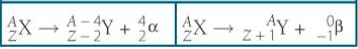 Common Misconceptions:  Nuclear disasters have been responsible for more deaths than fossil fuels.One radioactive material only emits one type of radiation.What will we learn?Common Misconceptions:  Nuclear disasters have been responsible for more deaths than fossil fuels.One radioactive material only emits one type of radiation.Key Words:Make sure you know the definitions of these keywords and use them in your answers.RadioactivityRadioactive decayIrradiatedContaminatedGeiger counterAtomic NumberMass N``umberIsotopeIonisationHalf – lifeCount rateWhat opportunities are there for wider study?Collins Revision guide relevant pages for this unit:Triple: 86-93 	 Higher: 212-217		Foundation: 204-209Nuclear Engineer	 Chemical Engineer 	Metal Manufacturing	Materials Fracture Specialist	Radiographer		Cancer Specialist	Research Physicist	What opportunities are there for wider study?Collins Revision guide relevant pages for this unit:Triple: 86-93 	 Higher: 212-217		Foundation: 204-209Nuclear Engineer	 Chemical Engineer 	Metal Manufacturing	Materials Fracture Specialist	Radiographer		Cancer Specialist	Research Physicist	Key Words:Make sure you know the definitions of these keywords and use them in your answers.RadioactivityRadioactive decayIrradiatedContaminatedGeiger counterAtomic NumberMass N``umberIsotopeIonisationHalf – lifeCount rateHow will I be assessed?Deep Marking Task Title for this unit:  History of the AtomRequired Practical(s) for this unit: NoneHow will I be assessed?Deep Marking Task Title for this unit:  History of the AtomRequired Practical(s) for this unit: NoneKey Words:Make sure you know the definitions of these keywords and use them in your answers.RadioactivityRadioactive decayIrradiatedContaminatedGeiger counterAtomic NumberMass N``umberIsotopeIonisationHalf – lifeCount rate